    ANNUAL 		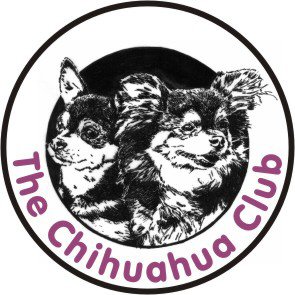 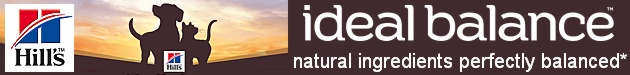     Championship     SHOW AFFILIATED WITH KUSA	SUNDAY 20TH November 2016 at Rugby Fields  Military Sports Club, Tsaba Tshwane, JUDGE: 		MR ZEFERINO SILVA ()Ring Steward: 		Mr N PeraEntries Close:		29 October 2016 – No late entries will be acceptedEntries and enquiries 	Lyndal du Plessis (Secretary) 083-390-3262	Email: thechihuahuaclubsa@gmail.comBanking details:	ABSA, Account number 9106694833 please use your name as reference. Please attach proof of payment to your entries. No joint entries please.Judging commences:	Promptly at 07h00am			Entry Fee: 		R100.00 per dog per class for non-members, R80.00 per dog per class for membersR60.00- baby puppy or neuter classes. Child and Junior handlers are free if entered in breed class, If not R30.00 per entry. Please add R20 extra for cash depositClasses: 	*Baby Puppy (4-6months), Minor Puppy, Puppy, Junior, Graduate, SA Bred, Open, Veteran, Champions and *Neuter   (*not eligible for CC or BOB)Challenges:	BEST BABY PUPPY IN SHOW, BEST PUPPY IN SHOW, BEST IN SHOW, BEST JUNIOR IN SHOW, BEST VETERAN IN SHOW, BEST GRADUATE IN SHOW, BEST SA BRED IN SHOW, BEST NEUTER IN SHOWOrder of Judging:               BEST BABY PUPPY IN SHOW, BEST PUPPY IN SHOW, BEST IN SHOW, BEST JUNIOR IN SHOW, BEST VETERAN IN SHOW, BEST GRADUATE IN SHOW, BEST SA BRED IN SHOW, BEST NEUTER IN SHOWChild/Junior handling	To commence before show starts. Please fill in correct KUSA ENTRY FORM.KUSA Rep: N/A		Show Manager: 	Lyndal du Plessis          Vet on Call:	Dr Roy Williams 		RIGHT OF ADMISSION RESERVED	This show will be held under the rules and regulations of KUSA*All exhibitors/ handlers are personally responsible for their control of their dogs at all times and shall be personally liable for any claims which may be made in respect of injuries which may arise or be caused by their dogs.  All exhibits must be on leads at all times unless otherwise instructed by a Judge